Unit N1NumberYear 7 Road MapYear 7 Road MapYear 7 Road MapYear 7 Road MapIn this unit you will learn about number. S: SupportC: CoreE: ExtensionDifferentiationLearning Goals/Outcomes/Content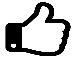 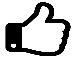 SRecall times tables up to 12 x 12 (N1.1-4, N2.1), SOrder whole and negative numbers using place value (N1.7, N2.1, N3.1)S CAdd and subtract numbers mentally and written methods including number lines and column method (N1.4, N2.3 N3.2)S C EMultiplying whole numbers up to 3 digit numbers using Chinese, column and partitioning methods (N3.2, N4.2)S C EDividing whole numbers mentally and written techniques: chunking and long divisions (N3.2, N.2)S C EAdd, subtract, multiply and divide directed numbers (N4.1)S C EIdentify odd, even, square and cube numbers (N4.1, N5.1)  C EIdentify prime numbers between 1 to 100 (N3.1, N4.1, N5.1)S C ESolve a variety of enriched number problems 